Рабочая программа составлена на основе:1.      Федерального закона от 29.12.2012 N 273-ФЗ (ред. от 31.07.2020) "Об образовании в Российской Федерации" (с изм. и доп., вступ. в силу с 01.09.2020).2.      Федеральный государственный образовательный стандарт среднего общего образования(утв. приказом Министерства образования и науки РФ от 17 мая 2012 г. N 413)С изменениями и дополнениями от:29 декабря 2014 г., 31 декабря 2015 г., 29 июня 2017 г.3.      Примерная основная образовательная программа среднего общего образования, решением федерального учебно-методического объединения по общему образованию В соответствии с принятой Концепцией развития математического образования в Российской Федерации, математическое образование решает, в частности, следующие ключевые задачи:–      «предоставлять каждому обучающемуся возможность достижения уровня математических знаний, необходимого для дальнейшей успешной жизни в обществе»;–      «обеспечивать необходимое стране число выпускников, математическая подготовка которых достаточна для продолжения образования в различных направлениях и для практической деятельности, включая преподавание математики, математические исследования, работу в сфере информационных технологий и др.»;–      «в основном общем и среднем общем образовании необходимо предусмотреть подготовку обучающихся в соответствии с их запросами к уровню подготовки в сфере математического образования».Соответственно, выделяются три направления требований к результатам математического образования:1)   практико-ориентированное математическое образование (математика для жизни);2)   математика для использования в профессии;3)   творческое направление, на которое нацелены те обучающиеся, которые планируют заниматься творческой и исследовательской работой в области математики, физики, экономики и других областях.Эти направления реализуются в двух блоках требований к результатам математического образования. 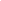 На базовом уровне:–      Выпускник научится в 10–11-м классах: для использования в повседневной жизни и обеспечения возможности успешного продолжения образования по специальностям, не связанным с прикладным использованием математики.–      Выпускник получит возможность научиться в 10–11-м классах: для развития мышления, использования в повседневной жизни и обеспечения возможности успешного продолжения образования по специальностям, не связанным с прикладным использованием математики.Цели освоения программы базового уровня – обеспечение возможности использования математических знаний и умений в повседневной жизни и возможности успешного продолжения образования по специальностям, не связанным с прикладным использованием математики.Базовый уровень. Место предмета в учебном планеУчебный план на изучение предмета Математика: алгебра и начала математического анализа, геометрия в 10-11 классах отводит 4 часа в неделю (в 10 классе всего за год 136 часов, в 11 классе – 136 часов). Всего за два года обучения 272 часа.ТРЕБОВАНИЯ К РЕЗУЛЬТАТАМ ОСВОЕНИЯ СОДЕРЖАНИЯ КУРСАИзучение предмета Математика: алгебра и начала математического анализа, геометрия по данной программе способствует формированию у учащихся личностных, метапредметных и предметных результатов обучения, соответствующих требованиям Федерального государственного образовательного стандарта среднего общего образования.